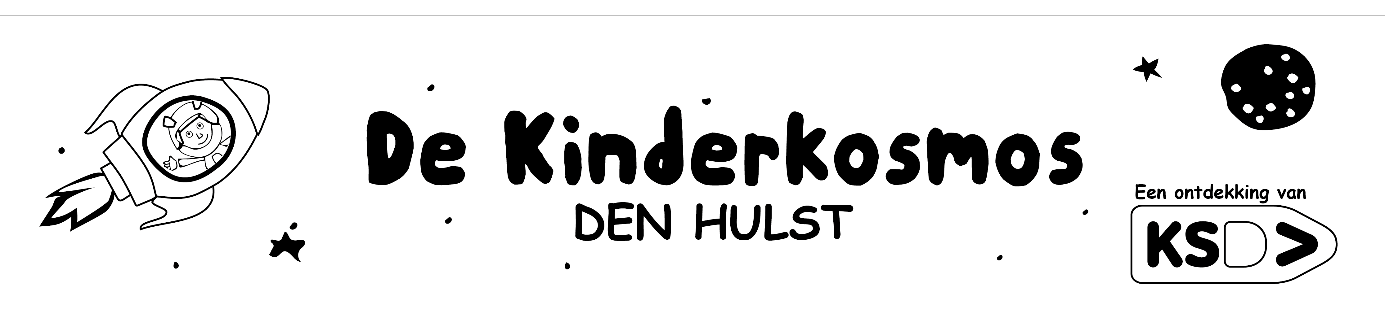 Nieuwsbrief ouders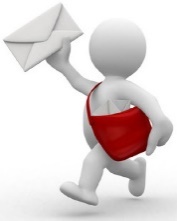 mei – juni 2023Donderdag 18 mei 2023Hemelvaartsdag Vrijdag 19 mei 2023Brugdag. Zondag 21  mei 2023Eerste CommunieMaandag 22  mei 2023Facultatieve Vrije dag! Dinsdag 23  mei 2023Sportdag derde graad ( zie brief) Donderdag 25 mei 2023Start projectweek ‘ Slim in de zon’. We leren op een speelse manier hoe we ons het best beschermen tegen de zon.  Donderdag 25 mei 2023Bespreking Basofiche L6 ( uitnodiging volgt) Zondag 28 mei 2023Pinksteren Maandag 29 mei 2023Pinkstermaandag. Vrije dag ! Dinsdag 30 mei 2023Stadsklassen 2de +3de graad (brief volgt) Woensdag 31 mei 2023Generatie rookvrij (brief volgt) 20u30 : vergadering ouderraad (online) (leden ouderraad ontvangen nog een link) 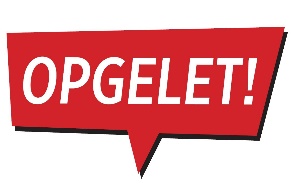 Er worden in juni geen oudercontacten voorzien voor de leerlingen van onze school, tenzij ze gevraagd worden door de leerkracht of door de ouder. Wil je als ouder de leerkracht toch nog spreken, kan je dat doen door een nota in de agenda van je kind te zetten of de leerkracht een mail te sturen. Zij neemt dan verder contact met u op. Maandag 5 juni  2023Zwemmen 1,2,3,4Zaterdag 10 juni  2023SchoolfeestZondag 11  juni  2023VaderdagMaandag 19 juni  2023Zwemmen 3,4, 5,6Dinsdag 20 juni  2023LOC + schoolraadVrijdag 23 juni  2023Afscheid Martine Bergmans( pensionering) (brief volgt) Woensdag 28  juni  2023Proclamatie 6de klassersVoormiddag vol verrassingen voor de zesdeklassers.Uitleg volgt. Start van het afscheid ‘s avonds voor ouders en zesdeklassers : 19.00 uurDonderdag 29 juni  2023Schoolreis KS (info volgt)Schoolreis LS (info volgt) Vrijdag 30 juni  2023Laatste schooldag. ( meer info volgt) Maandplanning mei  : Maandplanning juni  : 